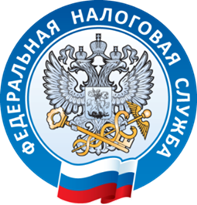 Приморцы получают услуги налоговой службы в МФЦ           Межрайонная ИФНС России №16 по Приморскому краю информирует.В настоящее время, не посещая налоговую инспекцию, в Многофункциональном центре Приморского края (далее – МФЦ) можно получить 18 услуг налоговой службы. В любом МФЦ можно получить сведения из реестра дисквалифицированных лиц, Единого государственного реестра юридических лиц (ЕГРЮЛ), Единого реестра индивидуальных предпринимателей (ЕГРИП), об ИНН физического лица, о налоговой задолженности; подать документы на государственную регистрацию юридического лица, индивидуального предпринимателя.Через МФЦ можно направить в налоговый орган:• Заявление о постановке на налоговый учет физического лица по месту жительства;• Уведомление о переходе на упрощенную систему налогообложения;• Заявление на предоставлении льготы физическому лицу по налогу на имущество, транспортному и земельному налогам;• Заявление на использование интернет-сервиса ФНС России «Личный кабинет налогоплательщика для физических лиц»;• Заявление на выдачу платежных документов для уплаты задолженности по налогу на имущество, транспортному и земельному налогам;• Заявление на получение Справки о подтверждении неполучения налогоплательщиком социального налогового вычета либо подтверждении факта получения налогоплательщиком суммы предоставленного социального налогового вычета;• Уведомление о выбранных объектах налогообложения, в отношении которых предоставляется налоговая льгота по  налогу на имущество физических лиц;• Сообщение о наличии объектов недвижимого имущества и  (или) транспортных средств, признаваемых объектами налогообложения по соответствующим налогам, уплачиваемым физическими лицами;• Заявление к налоговому уведомлению об уточнении сведений, указанных в налоговом уведомлении;• Запрос о предоставлении справки о состоянии расчетов по налогам, сборам, страховым взносам, пеням, штрафам;• Налоговую декларацию по форме 3-НДФЛ на бумажном носителе;• Уведомление о выбранном земельном участке, в отношении которого применяется вычет по земельному налогу. Для получения слуг налоговой службы необходимо обратиться в МФЦ с документом, удостоверяющем личность.С актуальной информацией о деятельности МФЦ, графике работы и номерах телефонов для записи, можно ознакомиться на портале сети МФЦ  Приморского края htts://mfc-25.ru.                                                         Межрайонная ИФНС России №16 по Приморскому краю